Mrs. Dabrowska, Ms. Anna, 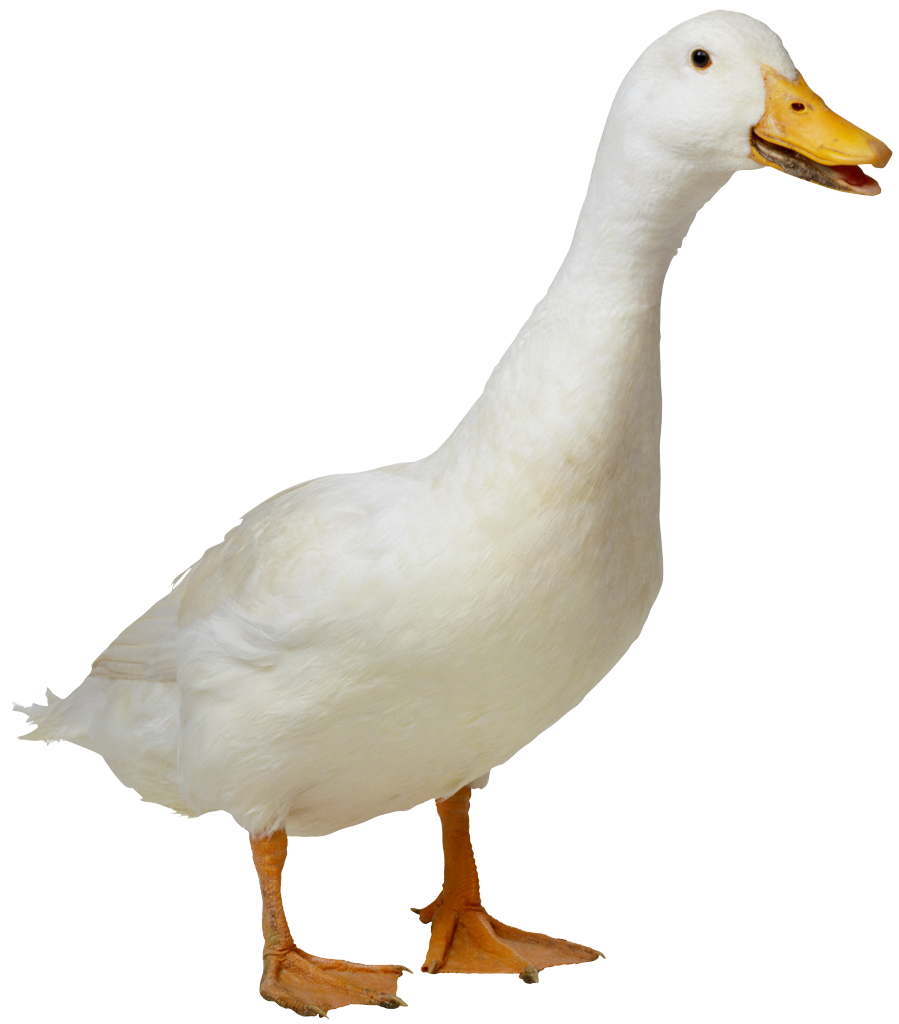 Ms. HortenceFruit List 2022 for 20 students for one snackSuggestions:  pre-cut fruit tray, pre-cut honey dew or cantalope, whole bananas (12 or more depending on size), apples (12 or more depending on size), clementines (30 if small, 15 if large), pre-washed grapes or berries.ABIDISouheila10/4BRAZAUSKASAlice10/11CHUNGRuth10/18DE SILVAAsher10/25DREYEREthan11/1FUJIMAKIShunichi11/8GARCIA-MARCOSMarcos11/15HYMANYara11/22KABBAJRyan11/29KALIBABenjamin12/6KASHIPOURSara12/13KHANMaya1/10KOSASeiichiro1/17KUROSAKIAyaka1/24MALAKCarmen1/31MATUS-NICODEMOSBruno2/7MAZURAbigail2/15 WEDMCDONALDEleanor2/21ONAKAKoki2/28ABIDISouheila3/7BRAZAUSKASAlice3/14CHUNGRuth3/21DE SILVAAsher3/28DREYEREthan4/11FUJIMAKIShunichi4/18GARCIA-MARCOSMarcos4/25HYMANYara5/2KABBAJRyan5/9KALIBABenjamin5/16KASHIPOURSara5/23